Governors Newsletter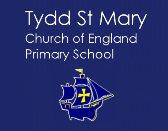 Outstanding Year At Tydd St MaryOutstanding Year At Tydd St MaryAs 2016 draws to a close, we think everyone associated with the school should look back with an immense amount of pride; the school has excelled in its achievements. It is easy to recount the grading of “Outstanding” in both our Section 48 and Ofsted inspections, but all the events and activities that the school has organised and taken part in have been of such a benefit to our community. Whether it be the children excelling against far bigger schools at sporting events, or the grandmothers and great grandmothers enjoying a Queens Birthday Tea Party, the events have been a huge success. This is down to the colossal effort that has been put in to these events by the organisers, and we would like to extend a big “Thank You” to all that have taken part.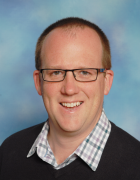 As Governors, we hope you and your children have seen us around school. We have taken every opportunity to visit the school, speak to the children and perform a variety of monitoring tasks to ensure the children of the community are getting the best deal in education. We have been carrying out book scrutinies, conducting pupil interviews and observing Collective Worship, but to name a few. Behind the scenes, we have been reviewing risk assessments, ratifying the school budget and writing and reviewing school policies etc. We are looking forward to the challenges that the new year will undoubtedly bring. We are in a very unique and rewarding situation where we can positively impact the lives of the children of our community. We will look to bring you another newsletter in the New Year, outlining some plans that we are looking at, but for now, we wish you and your family a very Merry Christmas.Your Governors Clive Browne (Chair) - Clive, having started his career in IT at the H L Foods canning factory in Long Sutton in 1998, moved to Tydd in 2006. Currently working for Hovis he is responsible for the day to day operational running of the IT systems along with the IT Budget. Outside of Hovis he also plays the church organ at Dersingham & is on the Church Council there. His 20 years business & church experience have given him many skills which he brings to the Governing body. David Maunder (Vice Chair) - David, from Essex, worked in London for Barclays both on the clerical and management positions before taking early retirement and as both David’s wife’s parents and sister lived up here he decided took take the plunge and move to Tydd. Initially, David took on the role of house husband as his son attended Tydd St Mary primary school and now works at an auction house. He has been a Governor for 8 years and during that time has been Chair and is currently Vice Chair. His banking background has helped him as governor on the Finance committee as well as Staffing and H&S committee. David has seen a lot of changes in 14 years and feels privileged to have played an engaging part in the transformation.Betty Hasler (Clerk) - Betty Hasler has lived and worked in this area for over forty years.  After a career teaching and managing several schools she has finally retired, but wanted to stay in contact with education and continue to make a contribution to the local community. Her experience of working with governing bodies helps her in the job of clerk to the governors.  Vikki Parker - Vikki joined the school 10 years ago, and now teaches a pure reception class. She is also the literacy and phonics co-ordinator across the school. As staff governor, her role involves sharing the viewpoints of all staff members at the governors meetings. Staff can approach her with a particular item they wish to be discussed or she can represent the general view of the staff. Work with the children on a daily basis, she can give the governing body a true idea of what happens in school. Rev’d David Oxtoby - Rev’d David, is the local Parish priest for Tydd St Mary and Sutton Bridge, joining the community in 2013.  He takes seriously the commission to care for all souls in the parish, and enjoys the privilege of presenting the Christian faith afresh to the school.  His own passions include a love for Sports Cars and Motorbikes (some boys never grow up!), as well as his 3 dogs and wonderful wife.Jonathan Godfrey - Having lived in the village for 16 years, Jonathan is on the local village parish council and his day job is maintaining a large fleet of gas powered engines in the area. He has two children, Ellie-Mae and George, at the school and they keep him busy so no hobbies at present and he sees himself as more practical, so Health & Safety are more his field.Sandra Hornsby - Sandra’s relationship with the school began in 2006, when her eldest son started in Miss Parker class. Both her children attended Tydd St. Mary and she is a very proud parent of their achievements and attitudes to life, which was nurtured by the staff at Tydd. Her term of office started in 2012 and she believes her experience in childcare, since 1984, working in different types of nurseries, family centres and children centres, then as an Early Years OFSTED inspector and more recently as an advisor for the Childminding Association has given her the skills to undertake her duties as lead governor for Safeguarding, Pupil Premium, Looked after children and Sports funding. She is a very approachable governor and welcomes parents going to her if they have any questions about being a governor or the school. Jo Sherry - Jo joined the PTA in 2007 and became Secretary in 2009. She stepped down from this role in 2014 and continued to help on the PTA until last year. She has seen many changes in the school over the years and grew so fond of it she just couldn’t leave when her youngest daughter moved on to Secondary School and so became a Foundation Governor in July 2016. It has been and continues to be, a pleasure for Jo to work with the staff and the children of this Outstanding School.Lindsey Kirkham - Lindsey serves as a Foundation Governor of the school. This is Lindsey’s second term in post so that shows she really enjoys being a part of the school. Her responsibilities on the governing body are chair of the Curriculum Committee and SEND governor. Working, for around twenty years, in a local school and closely with the SENDCo she became interested at raising the attainment of children of all abilities which gives Lindsey a good background for her roles.Neil Hunt - Neil is originally from near Manchester. He moved to the area in 2007 after joining the RAF and being stationed in Norfolk. His experience in Explosive Risk Management has seen him join the Health and Safety/Premises Committee, while a keen head for Maths has seen him join the Finance Committee and become the schools Numeracy Governor. He also sits on the Staffing committee and really enjoys being a member of this proactive and involved Governing Body.And finally a fond farewell!As a Governing Body, we would all like to take the opportunity to say 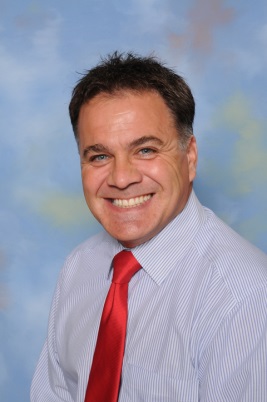 a huge thank you to Carl Wilson. Carl has decided to call it a day due to his increasing work commitments and the extra workload that the hugely successful Tydd St Mary Football Club has brought. Carl has been on the Governing Body for many years and the dedication and boundless energy he has brought to both the school and the team has been nothing short of amazing; the school has become a better place for the children because of his continued commitment during his tenure. Although it is sad to see him leave, we are extremely thankful to have been fortunate enough to have had his valuable input throughout the years and wish him well on his future endeavours. Thank you, Carl!